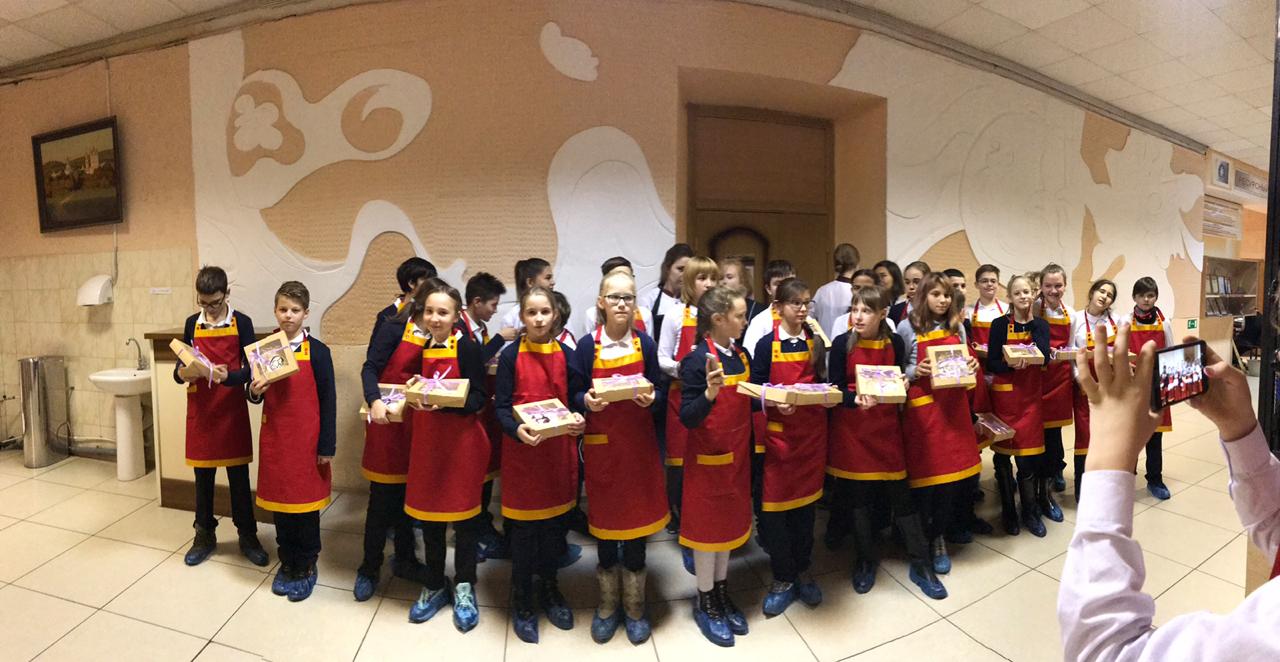 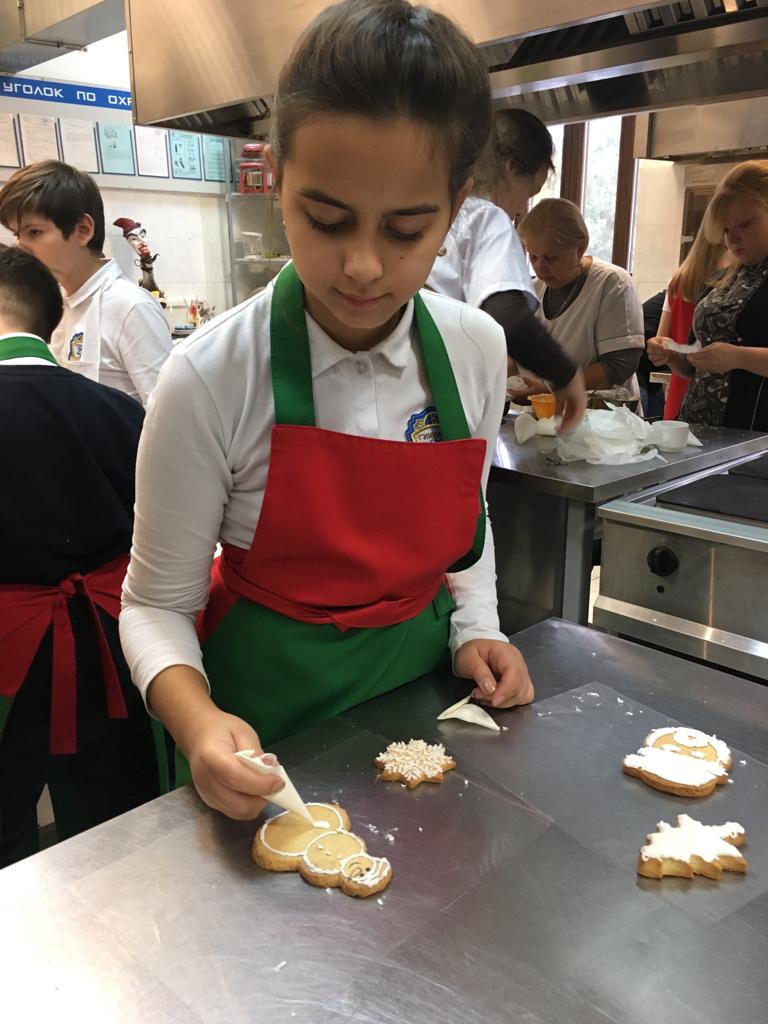 17 октября 2019 в 10:30 на территории ул. Ленина, 46 учащиеся гимназии №54 г. Краснодар в рамках краевой инновационной площадки «Профориентация на успех!» 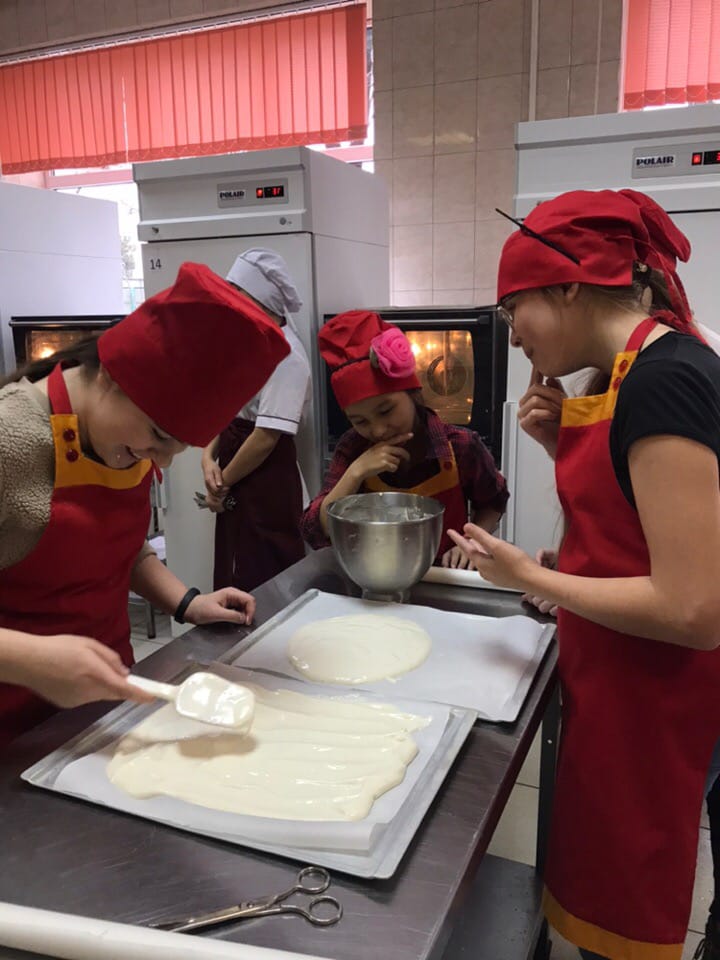 были проведены мастер-классы и экскурсия в рамках проведения конкурсной недели, посвященной международному Дню повара, по компетенциям: «Кондитерское дело» и «Поварское дело» обучающимися гр. 16.233Т  – Степанян А., гр. 16.233Т  – Голубниченко П.,